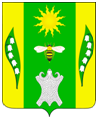 АДМИНИСТРАЦИЯ ВЕСЕЛОВСКОГО СЕЛЬСКОГО ПОСЕЛЕНИЯ УСПЕНСКОГО РАЙОНАПОСТАНОВЛЕНИЕот 21 сентября 2020 года								      №100х. ВеселыйО внесении изменений в постановление администрации Веселовского сельского поселения Успенского района от 26 февраля 2020 года №19 «О размещении нестационарных торговых объектов на территорииВеселовского сельского поселения Успенского района»В соответствии со статьей 6 Закона Краснодарского края от 31 мая 2005 № 879-КЗ «О государственной политике Краснодарского края в сфере торговой деятельности» п о с т а н о в л я ю:1. Внести в постановление администрации Веселовского сельского поселения Успенского района от 26 февраля 2020 года №19 «О размещении нестационарных торговых объектов на территории Веселовского сельского поселения Успенского района» следующие изменения:1.1. Пункт 21 раздела 3 приложения «Положения о размещении нестационарных торговых объектов на территории Веселовского сельского поселения Успенского района дополнить подпунктом 21.1. следующего содержания:«21.1.Производителям товаров (сельскохозяйственных и продовольственных товаров, в том числе фермерской продукции, текстиля, одежды, обуви и прочих) и организациям потребительской кооперации, которые являются субъектами малого и среднего предпринимательства, предоставить места для размещения нестационарных и мобильных торговых объектов без проведения торгов (конкурсов, аукционов) на льготных условиях и (или) на безвозмездной основе.».2. Обнародовать настоящее постановление в соответствии с Уставом Веселовского сельского поселения Успенского района и разместить на официальном сайте в сети Интернет.3. Контроль за выполнением настоящего постановления отставляю за собой.4. Настоящее постановление вступает в силу со следующего дня, после дня его официального обнародования.Глава Веселовского сельскогопоселения Успенского района                                                            Т.Я. Кузнецова